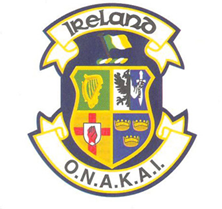 	O.N.A.K.A.I.	Minor Athlete Anti-Doping Consent FormAnti-doping testing may occur at any EKF, WKF event or Youth Olympic Games All athletes under the age of 18 years (minors) require this form to be completed by a parent or guardian in the event that they may be selected for testing at a Cadet, Junior and U21 EKF or WKF event or at a Junior Olympic Games.I _____________________ , parent/guardian of ____________________ give my consent to my child being tested at a WKF sanctioned event by authorised personnel.Name________________________________________________Club_________________________________________________Date of Birth_____________________________Parent / Guardian_______________________________________Signature__________________________________________ Date_________Travelling CoachSignature__________________________________________ Date_________National Coach (Kata/Kumite)Signature__________________________________________ Date_________